Unit 1.1Road MapRoad MapRoad MapRoad MapRoad MapRoad MapIn this unit you will investigate water on the land. The aims are as follows:LG1: KnowledgeLG2: ApplicationLG3: SkillsAssessment GradesIn this unit you will investigate water on the land. The aims are as follows:LG1: KnowledgeLG2: ApplicationLG3: SkillsIn this unit you will investigate water on the land. The aims are as follows:LG1: KnowledgeLG2: ApplicationLG3: SkillsIn this unit you will investigate water on the land. The aims are as follows:LG1: KnowledgeLG2: ApplicationLG3: SkillsIn this unit you will investigate water on the land. The aims are as follows:LG1: KnowledgeLG2: ApplicationLG3: SkillsIn this unit you will investigate water on the land. The aims are as follows:LG1: KnowledgeLG2: ApplicationLG3: SkillsThemesLearning Goals/Outcomes/ContentLearning Goals/Outcomes/ContentLearning Goals/Outcomes/Content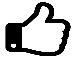 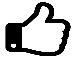 What is the CPU?What is the function of the CPU?LG1: Understand the purpose of the CPU.LG2: Be able to state the function of the CPU (fetch and execute instructions stored in memory).LG1: Understand the purpose of the CPU.LG2: Be able to state the function of the CPU (fetch and execute instructions stored in memory).LG1: Understand the purpose of the CPU.LG2: Be able to state the function of the CPU (fetch and execute instructions stored in memory).What are the CPU components? What is the function of each CPU component?LG1: Know the common CPU components and their function.ALU (Arithmetic Logic Unit)CU (Control Unit)CacheRegisters.LG1: Know the common CPU components and their function.ALU (Arithmetic Logic Unit)CU (Control Unit)CacheRegisters.LG1: Know the common CPU components and their function.ALU (Arithmetic Logic Unit)CU (Control Unit)CacheRegisters.What does a computer system comprise of?What is the role of memory?What is a peripheral?What is the role of different buses in a computer system?LG1: Understand computer systems, the role of memory and what a peripheral is.LG2: Be able to explain the role of different buses in a computer system. LG1: Understand computer systems, the role of memory and what a peripheral is.LG2: Be able to explain the role of different buses in a computer system. LG1: Understand computer systems, the role of memory and what a peripheral is.LG2: Be able to explain the role of different buses in a computer system. What is Von Neuman Architecture?What is MAR and MDR?What does the program counter do?LG1: Understand the Von Neumann architecture.LG2: Be able to describe the MAR and MDR and the importance of the Program Counter.LG1: Understand the Von Neumann architecture.LG2: Be able to describe the MAR and MDR and the importance of the Program Counter.LG1: Understand the Von Neumann architecture.LG2: Be able to describe the MAR and MDR and the importance of the Program Counter.What are the common characteristics of CPUs?How do the characteristics of a CPU affect a computers performance?LG1: Understand how common characteristics of CPUs affect their performance:Clock speedCache sizeNumber of cores.LG2: Be able to estimate the best performing CPUsLG1: Understand how common characteristics of CPUs affect their performance:Clock speedCache sizeNumber of cores.LG2: Be able to estimate the best performing CPUsLG1: Understand how common characteristics of CPUs affect their performance:Clock speedCache sizeNumber of cores.LG2: Be able to estimate the best performing CPUsWhat is an embedded system? What is their purpose and characteristics?LG1: To understand ‘embedded systems’ regarding:their characteristicstheir purpose.LG2: Apply knowledge of embedded systems and be able to give examples of CPUs.LG1: To understand ‘embedded systems’ regarding:their characteristicstheir purpose.LG2: Apply knowledge of embedded systems and be able to give examples of CPUs.LG1: To understand ‘embedded systems’ regarding:their characteristicstheir purpose.LG2: Apply knowledge of embedded systems and be able to give examples of CPUs.Assessment